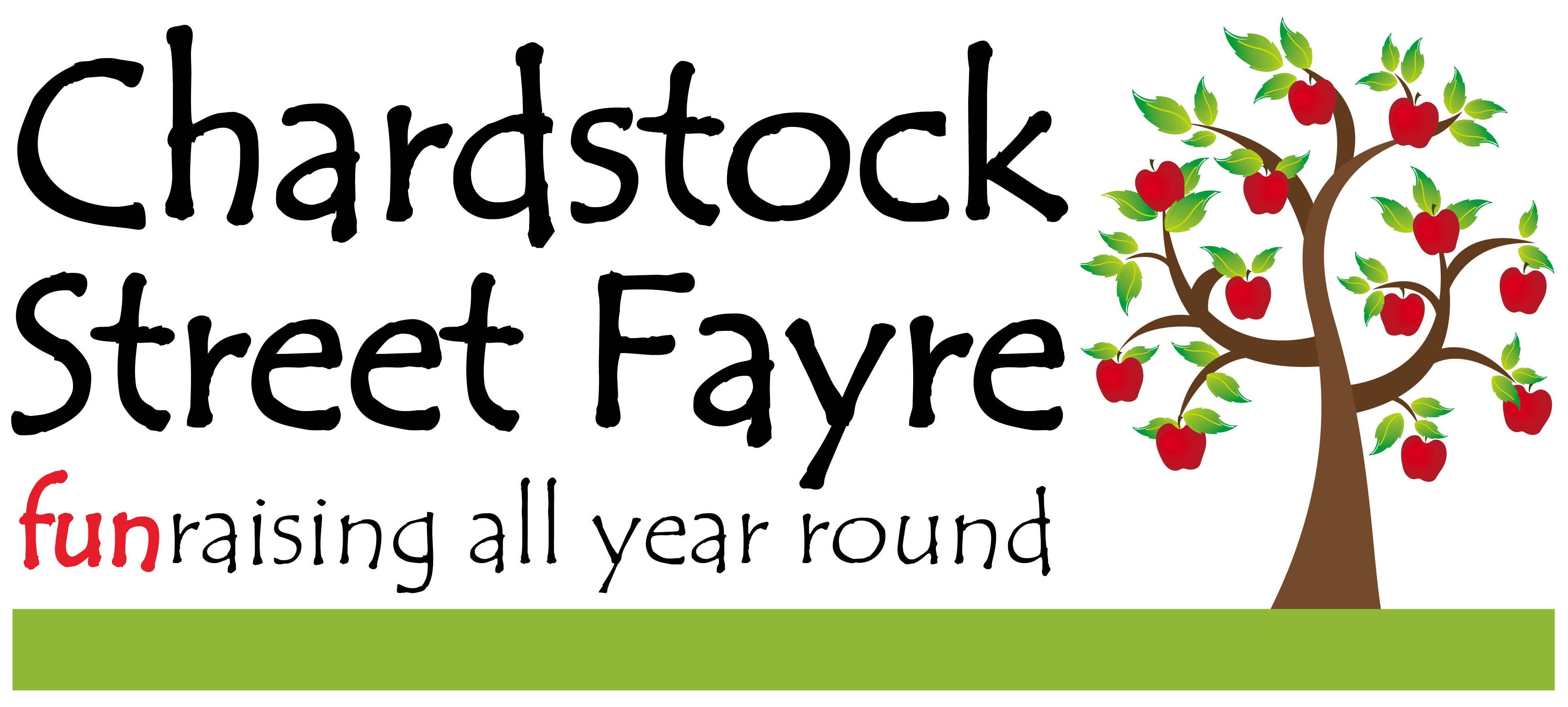 Pitch Request Form		Please return the completed form and payment by 31st May 2019 – any payments received before this date will be given a £3 discount for a standard/trade pitch. Early payment will ensure your stall and product details are included in the Street Fayre Programme for the day.PITCH DETAILS	 Stall products sold/activity – full details pleasePitch sizes vary depending on the village location. If you need a minimum 10ft x 10ft normal gazebo size please state this. You will be notified of your pitch location about 10 days before the Fayre.Completed form and payment to: 	Sue Alexander, Strongs, Chardstock, Devon EX13 7BNTel. 01460 391407 / 07799 840300		Email:  lesjalex43@yahoo.comFurther forms are available on the Chardstock Street Fayre website and on Facebook.Contact NameBusiness Name / OrganisationTel. No/Mobile NoEmail AddressAddressPost CodeStandard£15QTYSUB-TOTAL    £Trade£20QTYSUB-TOTAL    £Charity/OtherFOCQTYCharity No. Charity No. SUB-TOTAL    £Food/Drinks VendorsPrice on applicationPlease contact Sue Alexander on 01460 391407Please contact Sue Alexander on 01460 391407SUB-TOTAL    £Tables£5 eachQTYSUB-TOTAL    £Please make cheques payable to Chardstock Street Fayre – if required BACS payments to A/C 19832273 Sort Code 60-05-06 (the ref. must include CSF2019 and/or the stall name/description/your name).Please make cheques payable to Chardstock Street Fayre – if required BACS payments to A/C 19832273 Sort Code 60-05-06 (the ref. must include CSF2019 and/or the stall name/description/your name).Please make cheques payable to Chardstock Street Fayre – if required BACS payments to A/C 19832273 Sort Code 60-05-06 (the ref. must include CSF2019 and/or the stall name/description/your name).Please make cheques payable to Chardstock Street Fayre – if required BACS payments to A/C 19832273 Sort Code 60-05-06 (the ref. must include CSF2019 and/or the stall name/description/your name).Please make cheques payable to Chardstock Street Fayre – if required BACS payments to A/C 19832273 Sort Code 60-05-06 (the ref. must include CSF2019 and/or the stall name/description/your name).TOTAL ENCLOSED  £TOTAL ENCLOSED  £Special requests: SignedDate